以「後疫情時代多樣態的諮商與輔導：多元文化與多元媒材」為主題，並由臺南市、高雄市、嘉義市三所諮商心理師公會共同協辦，以促進南臺灣諮商與輔導工作實務與研究之間的結合、學術機構與實務工作者之間的交流。因此歡迎全國相關領域之助人者、學者與學生踴躍投稿，共同參與。nutncg2022seminar@gmail.comnutncg2022seminar@gmail.com                E-mail: nutncg2022seminar@gmail.com 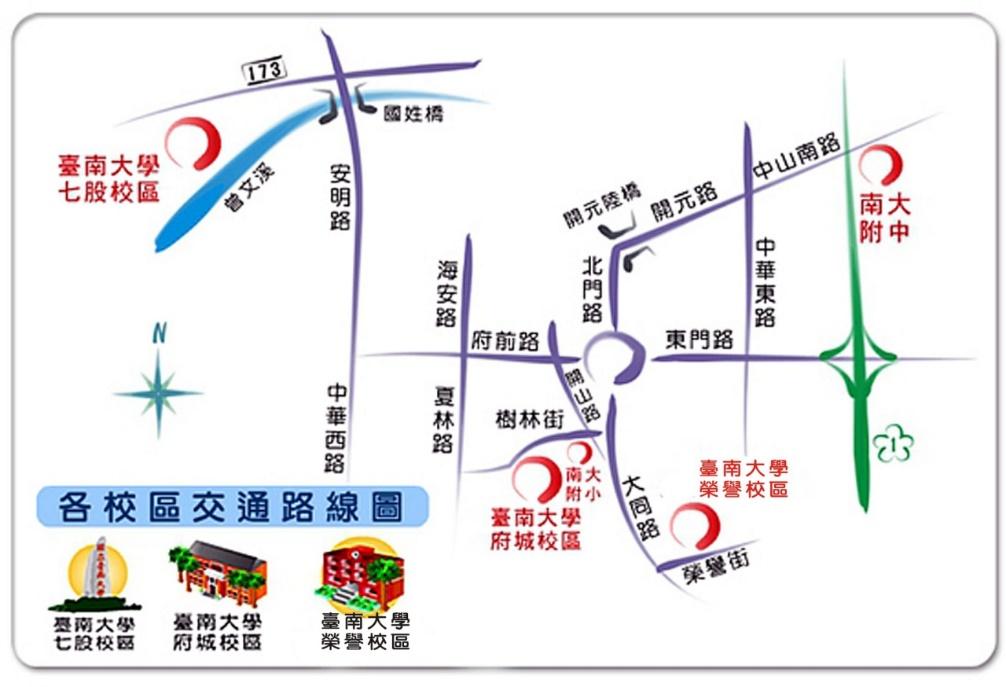 ◆ ◆ ◆ ◆ ◆ ☐☐☐◆ ☐☐☐◆ ☐☐☐◆ ☐☐☐◆◆◆◆◆nutncg2022seminar@gmail.com nutncg2022seminar@gmail.com（（◆nutncg2022seminar@gmail.com nutncg2022seminar@gmail.com（（◆nutncg2022seminar@gmail.com nutncg2022seminar@gmail.com（（◆nutncg2022seminar@gmail.com nutncg2022seminar@gmail.com（（◆◆◆◆